KAREEBERG MUNICIPALITY UPGRADE OF SAAIPOORT WATER INFRASTRUCTURET1.1: TENDER NOTICE AND INVITATION TO TENDERKareeberg Municipality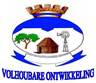 TENDER: 48/2018UPGRADE OF SAAIPOORT WATER INFRASTRUCTURETENDER NOTICE AND INVITATION TO TENDERThe KAREEBERG MUNICIPALITY invites tenderers from civil engineering contractors for the construction of the Upgrade of Saaipoort Water Infrastructure. The works will include the water supply pipelines to the new Balancing Tank, existing Saaipoort Booster Pump Station with relevant pipelines ranging from 110mm to 160mm diameter for an approximate distance of 35km, new balancing tank, access road and equipping of Saaipoort boreholes.Only those tenderers who are actively registered with the CIDB, in a contractor grading designation equal to or higher than the latest CIDB promulgated contractor grading designation, determined in accordance with the sum tendered will be eligible to tender. It is estimated that the contractor grading designation will be 7CE or higher. Only tenderers who satisfy the eligibility criteria and passes the Functionality stated in the Tender Conditions and Tender Data are eligible to submit tenders.The Kareeberg Municipality Procurement and Supply Chain Management Policies, the Preferential Procurement Policy framework Act, Act No 5 of 2000 and the regulations promulgated under this act shall apply in the adjudication and awarding of the tender. Queries relating to these documents may be addressed directly to Mr. Vilhelm Jensen, Tel No.  
(021) 912 3000, Cell No. +27 84 460 6349, e-mail: Vilhelm.j@ixengineers.co.za.
Tender documents will be available from 07:30 on Friday 13 July 2018 on the Governmental e-portal, www.etenders.gov.za and on the Kareeberg Municipality website, www.kareeberg.co.za.A compulsory Tender Briefing with the representatives of the employer will be held on Wednesday 25 July 2018 at 09h00 at the Municipal offices of Kareeberg in Carnarvon, tenderers arriving more than 15 minutes late for the briefing session will not be allowed into the facility.  The closing time for receipts of tenders is 12h00 on Wednesday 15 August 2018.  Sealed tenders, endorsed with the corresponding tender number and description, must be placed in the tender box of Kareeberg Municipality.  Postal delivery to reach Kareeberg Municipality, Private Bag X226, Carnarvon, 8925, not later than 12h00 on 15 August 2018, after which the tenders will be opened in public.  Telegraphic, telephonic, telex, facsimile, e-mail and late tenders will not be accepted and incomplete tenders and tenders received late will not be considered.Tenders may only be submitted on the tender documentation that is issued.The Municipality does not bind itself to accept the lowest or any tender and reserves the right to accept the whole or only part of the tender if; (a) the tender-amounts received are too high; (b) the tenderers do not comply with the specific tender goals; or (c) objective criteria exist which justify or necessitate the non-acceptance of any tenders. The following preference point system to be implemented: 80/20 preference point system for acquisition of goods or services for Rand value equal to or above R30 000 and up to R50 million and 90/10 preference point system for acquisition of goods or services for Rand value above R50 million. Requirements for sealing, addressing, delivery, opening and assessment of tenders are stated in the Tender Data.Tender Notice No. 48/2018M.F. ManuelMunicipal ManagerKareeberg MunicipalityPrivate Bag X226CARNARVON892513 July 2018